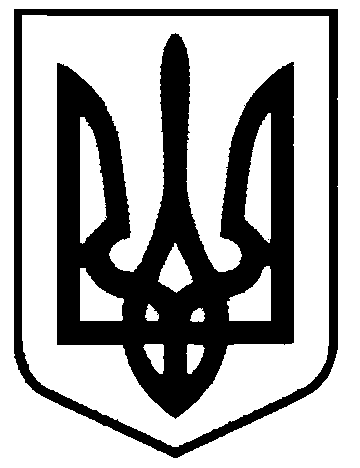 СВАТІВСЬКА МІСЬКА РАДАВИКОНАВЧИЙ КОМІТЕТРІШЕННЯвід  26 листопада  2019 р.    	         м. Сватове                                      № 105  Про включення квартири до числа  службових житлових приміщеньРозглянувши клопотання КНП «Сватівська багатопрофільна лікарня» про включення до числа службових жилих приміщень  придбаної Сватівською районною радою  та переданої на баланс лікарні для забезпечення житлом лікарів, які у зв’язку з характером їх трудових відносин повинні проживати  поблизу роботи,  та документи надані на підтвердження прав на житлові приміщення,  керуючись ст. 118 ЖК України, ст. 30 Закону України «Про місцеве самоврядування в Україні» Виконавчий комітет Сватівської міської радиВИРІШИВ:Включити до числа службових житлових приміщень:Двокімнатну квартиру  за адресою: м. Сватове, квартал Мирний, буд 15, кв. 57, загальною площею 50,9 кв.м., що перебуває у спільній власності територіальних громад сіл, селищ, міста  Сватівського району Луганської області .Внести квартиру за адресою: м. Сватове, квартал Мирний, буд 15, кв. 57,  до журналу обліку службових житлових приміщень на території Сватівської міської ради. Контроль за виконанням даного рішення покласти на першого заступника Сватівського міського голови   Людмилу ЖАДАНОВУ.Сватівський міський голова                                     Євген РИБАЛКО